                                                                                                              AZƏRBAYCAN RESPUBLİKASI TƏHSİL NAZİRLİYİ						Forma 1     NAXÇIVAN DÖVLƏT UNİVERSİTETİ                                                                                                                                                                                                                                         (ali təhsil müəssisəsinin adı)Təsdiq edirəm:		                                                                                    İxtisasın (ixtisaslaşmanın) şifri və adı     050209 Muzey, arxiv işi, abidələrin qorunmasıNaxçıvan Dövlət Universitetinin rektoru,                                                                                                          Təhsil müddəti 4 il (8 semestr) əyani– 240 kreditdosent E.S.İsayev                               				    					                                                                                                                                                                                                                                                     “__”_______________2020-ci ilTƏDRİS PLANI(bakalavr səviyyəsi üçün)I. TƏDRİS PROSESİNİN QRAFİKİII. TƏDRİS PROSESİNİN PLANITəcrübəyə və buraxılış işinə ayrılan müddətin 1 həftəsi – 1.5 kreditdir. III. TƏLİMƏ AYRILAN MÜDDƏTTəqdim edir:Tədris  və tərbiyə işləri üzrə prorektor:                      dos. R.V. RəhimovTarix- filologiya                                                                                                                                                                                                                                fakültəsinin dekanı:                                                   dos. R.B.Bağirov                                     Muzey, arix işi və kitabxanaçılıq                                                                                                         kafedrasının müdiri:                                                   M.H.ƏliyevTədris illəriSentyabrSentyabrSentyabrSentyabr29.ЫХ - 5.ХOktyabrOktyabrOktyabr27.Х - 2.ХЫNoyabrNoyabrNoyabrNoyabrDekabrDekabrDekabrDekabr29.ХЫЫ - 4.ЫYanvarYanvarYanvar26.Ы - 1.ЫЫFevralFevralFevral23.ЫЫ - 1.ЫЫЫMartMartMartMart30.ЫЫЫ - 5.ЫВАprelАprelАprel27.ЫВ - 3.ВMayMayMayMayIyunIyunIyunIyun29.ВЫ - 5.ВЫЫIyulIyulIyul27.ВЫЫ -1.ВЫЫЫАvqustАvqustАvqustАvqustКurslarNязяри тəlimİmtahan sessiyasıИстещсалат  тяжрцбясиЙекун dövlət AттестасийасыTətilДювлят имт. Габаэы щаз.CəmiTədris illəri178141521222829.ЫХ - 5.Х6121319202627.Х - 2.ХЫ39101617232430178141521222829.ХЫЫ - 4.Ы5111218192526.Ы - 1.ЫЫ28915162223.ЫЫ - 1.ЫЫЫ289151622232930.ЫЫЫ - 5.ЫВ6121319202627.ЫВ - 3.В410111718242531178141521222829.ВЫ - 5.ВЫЫ6121319202627.ВЫЫ -1.ВЫЫЫ2891516222331КurslarNязяри тəlimİmtahan sessiyasıИстещсалат  тяжрцбясиЙекун dövlət AттестасийасыTətilДювлят имт. Габаэы щаз.CəmiI▀▀....................==....................========I30101050II==....................==....................========II30101252III==....................==....................========III30101252IV==....................==XXXXXXXXXXXXXX\\\\\\\\\\\\========IV155146444Cəmi1053514638198Şərti işarələr:                 Nəzəri təlim              İmtahan sessiyası               Təcrübə                 Yekun Dövlət Attestasiyası                     TətilSira  №Fənnin şifriFənlərin adıKreditin sayıÜmumi saatlarAuditoriyadan kənar saatlarAuditoriya saatlarıO cümlədənO cümlədənO cümlədənPrerekvizit (öncə tədrisi zəruri olan) fənlərin şifriKorekvizit  (tədrisi paralel nəzərdə tutulan) fənlərin şifriFənnin tədrisi nəzərdə tutulan semestr (payız və ya yaz)Həftəlik dərs yüküSira  №Fənnin şifriFənlərin adıKreditin sayıÜmumi saatlarAuditoriyadan kənar saatlarAuditoriya saatlarıMühazirəSeminar məşğələLaboratoriyaPrerekvizit (öncə tədrisi zəruri olan) fənlərin şifriKorekvizit  (tədrisi paralel nəzərdə tutulan) fənlərin şifriFənnin tədrisi nəzərdə tutulan semestr (payız və ya yaz)Həftəlik dərs yükü1234567891011121314ÜF-00                   ÜMUMİ FƏNLƏR30900544356942621ÜF-01Azərbaycanın tarixi515082683434Yaz-342ÜF-02Azərbaycan dilində işgüzar və akademik kommunikasiya 412074462422Yaz-133ÜF-03-01Xarici dildə işgüzar və akademik kommunikasiya(Fransız, alman, rus, ərəb dili) -0151509258-58Payız-14ÜF-03-02Xarici dildə işgüzar və akademik kommunikasiya(Fransız, alman, rus. ərəb dili) -0251509258-58ÜF-03-01Yaz-14ÜF-03-03Xarici dildə işgüzar və akademik kommunikasiya(Fransız, alman, rus, ərəb dili) -03515092       5858ÜF-03-02Payız-244ÜFSF-04-00                 Seçmə fənnlər4.1ÜFSF-04-01 A)Fəlsəfə  B) Sosiologiya  C) Azərbaycan Respublikasının Konstitusiyası və hüququn əsasları   D) Məntiq   E) Etika Ə)Multikulturalizmə giriş39056341816Yaz-224.2ÜFSF-04-02A)İnformasiya texnologiyaları (ixtisas üzrə) B)İnformasiyanın idarə edilməsi C)Sahibkarlığın əsasları və biznesə giriş D) Politologiya39056341816Yaz-22İF-00          İXTİSAS FƏNLƏRİ60180011106903583321İF-01İxtisasa giriş39056341816Payız-1262İF-02-01Mədəni irs-01412074462422Yaz-23İF-02-02Mədəni irs-02412074462422İF-02-01Payız -333İF-03Muzey işinin əsasları515092583028Payız-144İF-04Arxiv işinin əsasları412074462422Payız-135İF-05-01Dünya muzeyləri-017210130804040Yaz-16İF-05-02Dünya muzeyləri-02515092583028İF-05-01Payız-246İF-06-01Azərbaycan muzeyləri-01412074462422Yaz-13İF-06-02Azərbaycan muzeyləri-02412074462422İF-06-01Payız-237İF-07-01Azərbaycan mədəniyyət taixi-01515092583028Yaz-14İF-07-02Azərbaycan mədəniyyət taixi-02412074462422İF-07-01Payız-238İF-08Məişət və geyim tarixi515092583028Yaz-149İF-09Multikulturalizmə giriş39056341816Payız -4210İF-10Mülki müdafiə39056341816Payız-12ATMF-00Ali təhsil müəssisəsi tərəfindən müəyyən edilən fənlər1203600220613947206741ATMF-01Arxeologiya və etnoqrafiyaNaxçıvanın arxeoloji abidələri515092583028Yaz-242ATMF-02Təsvir incəsənət tarixiMədəniyyətşünaslıq515092583028Payız-143ATMF-03Nax.MR muzeylər tarixiNaxçıvan tarixi412074462422Payız -334ATMF-04TarixşünaslıqAntik tarix6180110703634Payız -355ATMF-05Muzey ekspozisiyası Konservasiya və bərpanın əsasları6180110703634Payız -456ATMF-06DiyarşünaslıqTarixə köməkçi fənlər6180110703634Payız -357ATMF-07Muzey fondlarıSənədşünaslıq6180110703634Yaz-358ATMF-08Xalq yaradıcılığıMuzey işinin tarixi nəzəriyyəsi6180110703634Payız -459ATMF-09Elmi tədqiqat işinin təşkili və metodikasıElmi-maarif  mədəni işlər515092583028Payız-1410ATMF-10Muzey estetikasıEtika39056341816Yaz-3211ATMF-11Azərbaycan ədəbiyyatı Türk xalqları ədəbiyyatı6180110703634Yaz-2512ATMF-12Əski əlifbaLatın dili515092583028Yaz-3413ATMF-13Muzeydənkənar tarixi və mədəniyyət abidələrinin muhafizəsi və istismarıSfratistika6180110703634Payız-2514ATMF-14Muzeydə truzim işiHeraldika 515092583028Yaz-2415ATMF-15Maddi dəyərlərin ekspertizasıMətnşünaslıq6180110703634Payız-2516ATMF-16Mədəniyyət və incəsənət sahələrinin marketinqiEpiqrafika 6180110703634Payız -3517ATMF-17Xarici ölkələr ədəbiyyatıFolklor 515092583028Yaz-3418ATMF-18Numuzmatika Etnologiya 515092583028Payız -4419ATMF-19Kitabşünaslıq və biblioqrafiyasıPoleqrafiya 6180110703634Yaz-3520ATMF-20Muzey avadanlığı və muzey işinin texniki vəsaitiMisir ehramları412074462422Payız -3321ATMF-21MənbəşünaslıqTarixi demoqrafiya412074462422Yaz-2322ATMF-22Muzey ekskursiyasıTraixi tədqiqatların metodikası6180110703634Payız -4523ATMF-23Region muzeyləriHərbi muzeylər412074462422Cəmi:21063003860244011721268Təcrübə21Payız -43Yekun Dövlət Attestasiyası (Buraxılış işi)9Yaz - 4Yekun cəm:240Tədris iliNəzəri təlimİmtahan sessiyasıTəcrübəYekun Dövlət AttestasiyasıTətilI30  həftə10 həftə 10 həftəII30  həftə10 həftə12 həftəIII 30  həftə10 həftə12 həftəIV15  həftə5 həftə14 həftə6 həftə4 həftəCəmi:105  həftə35 həftə14 həftə (21 kredit)6 həftə (9 kredit)38 həftə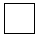 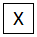 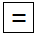 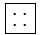 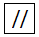 